KARTA PRACY NR 7 LEGENDY O POCZĄTKACH POLSKIWpisz w wyznaczonych miejscach pojęcia z ramki......................................... – wymyślona opowieść, w której jest ziarno prawdy.Nie zawiera dat......................................... – opis wydarzenia z datami i miejscami......................................... – opowiada o niej legenda, nie wiemy czy istniała......................................... – wiemy o jej istnieniu ze źródeł historycznych.Wpisz w wyznaczonych miejscach właściwe postaci legendarne......................................... – trzech braci wysłanych przez ojca na poszukiwanieziemi, na której zamieszkają......................................... – założyciel Gniezna......................................... – okrutny książę, którego zjadły myszy......................................... – ubogi rolnik, od którego pochodzi nazwa pierwszej polskiej dynastii.Rozwiąż rebus – podpisz obrazki i usuń lub zmień w podpisach wskazane litery.Do smarowania pieczywa	Ozdoba głowy upleciona z kwiatów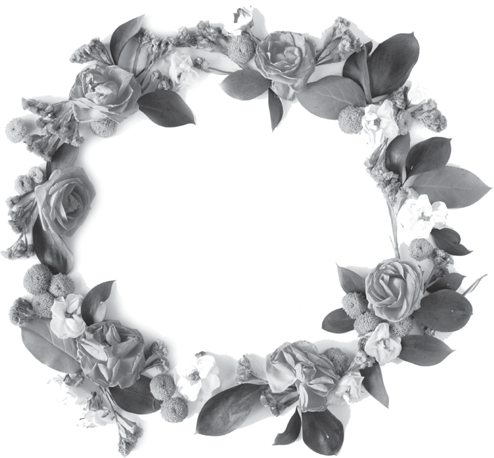 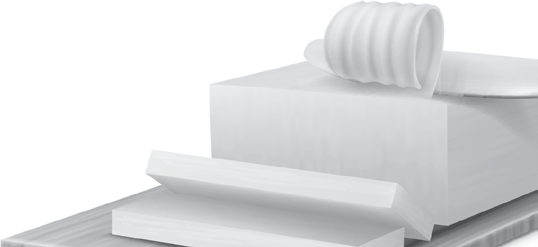 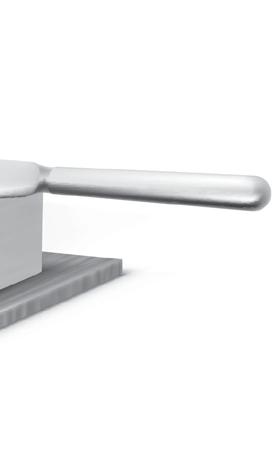 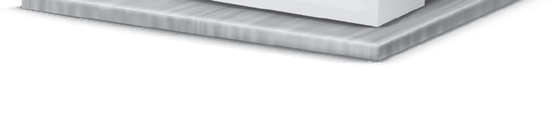 –– –– –– –– –– MARozwiązanie rebusu:–– –– –– –– –– –– NEK = NIE–– –– –– –– –– –– –– –– –– – lud zamieszkujący Europę Wschodnią i Środkową, z którego wywodzą się Polacy, Czesi i Rusini.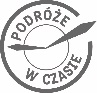 Karty pracy do podręcznika z serii „Podróże w czasie” do klasy 4. GWO